БИЗНЕС-ОРИЕНТИРОВАННЫЕ ПРОЕКТЫ: ПЕРСПЕКТИВНЫЕ НАПРАВЛЕНИЯ РАЗВИТИЯ УНИВЕРСИТЕТА. ПРОМЫШЛЕННАЯ ЛОГИСТИКА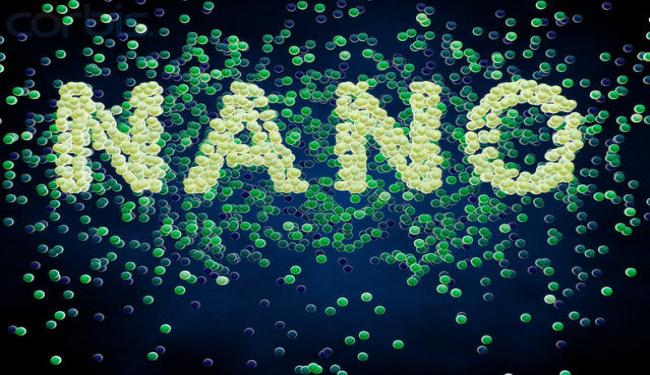 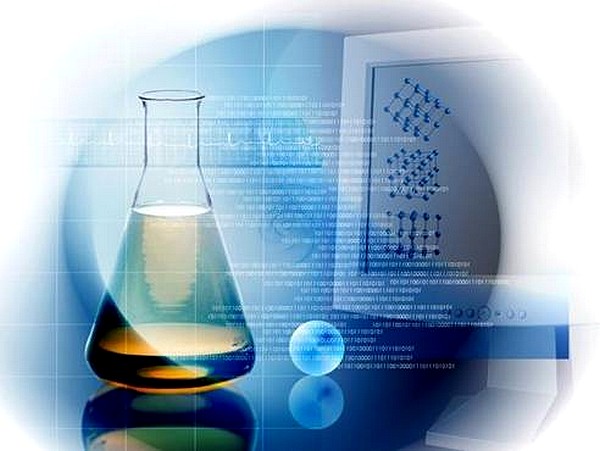 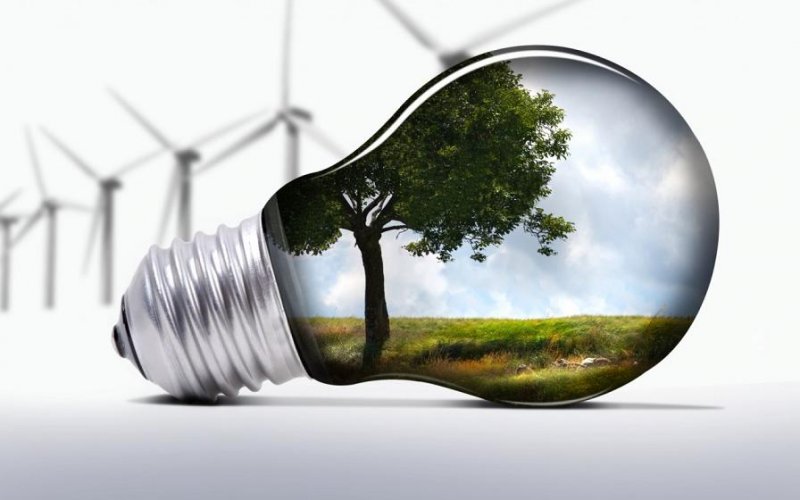 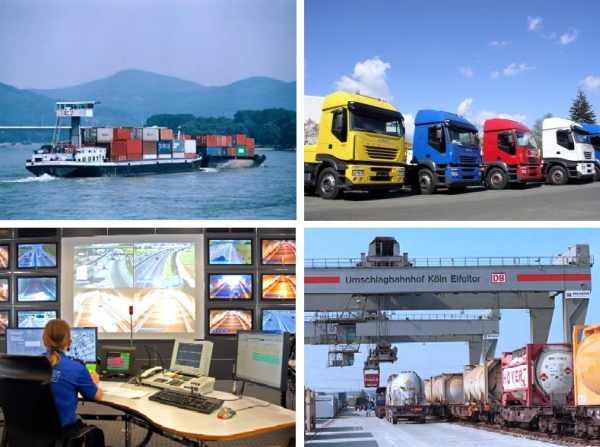 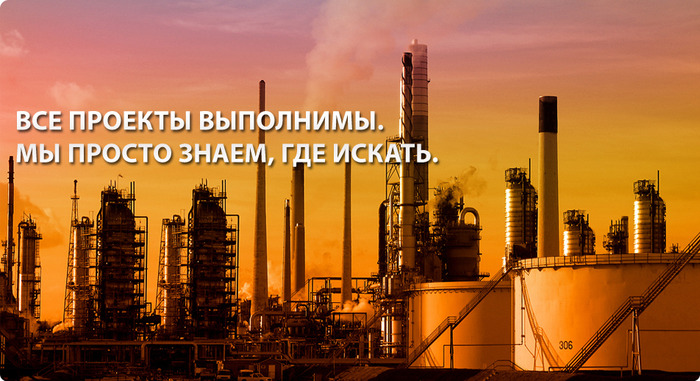 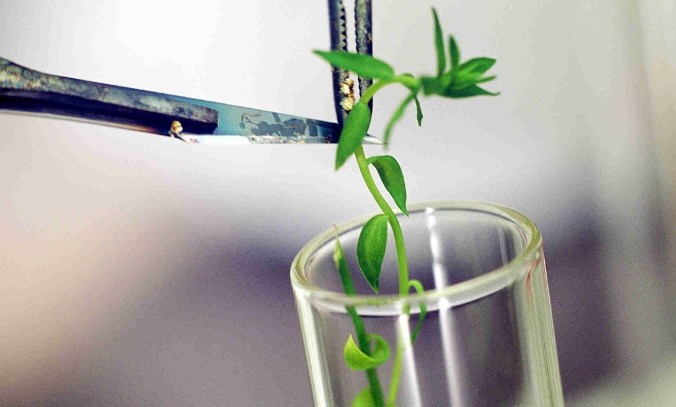 Региональная общественная организация«Выпускники Казанского национального исследовательского технологического университета» Республики ТатарстанБИЗНЕС-ОРИЕНТИРОВАННЫЕ ПРОЕКТЫ: ПЕРСПЕКТИВНЫЕ НАПРАВЛЕНИЯ 	РАЗВИТИЯ УНИВЕРСИТЕТА.	ПРОМЫШЛЕННАЯ ЛОГИСТИКАСборник материалов конкурса бизнес-ориентированных проектов студентов и аспирантовКазаньКНИТУ2014УДК 33, 54.06, 656, 658, 66Печатается по решению Дирекции РОО «Выпускники Казанского национального исследовательского технологического университета» РТРедакционная коллегия:гл. редактор и составитель:канд. экон. наук, доц., директор РОО «ВКНИТУ» РТ                                                       В.Р. Медведева рецензенты:д-р техн. наук, проф., проректор по ИОНиП,учредитель РОО «ВКНИТУ» РТ                                   И.А. Абдуллинд-р экон. наук, проф., председатель Конференции РОО «ВКНИТУ» РТ                             А.И. Шинкевич Бизнес-ориентированные проекты: перспективные направления развития университета. Промышленная логистика: сборник материалов конкурса бизнес-ориентированных проектов студентов и аспирантов / Региональная общественная организация «Выпускники Казанского национального исследовательского технологического университета» Республики Татарстан. – Казань: КНИТУ, 2014. – 247 с.Представлены материалы конкурса бизнес-ориентированных проектов студентов и аспирантов по перспективным направлениям развития университета, а именно: химия и технология полимерных и композиционных материалов, химия и технология энергонасыщенных материалов, комплексное освоение ресурсов углеводородного сырья, нанотехнологии и наноматериалы, энергоресурсосберегающие технологии перспективных материалов. Некоторые проекты носят экономический характер и отражены в проектах, представленных в разделе «Промышленная логистика».Предназначен для студентов и аспирантов, занимающихся исследованиями в данных областях науки.© ДИРЕКЦИЯ РОО «ВКНИТУ» РТ, 2014